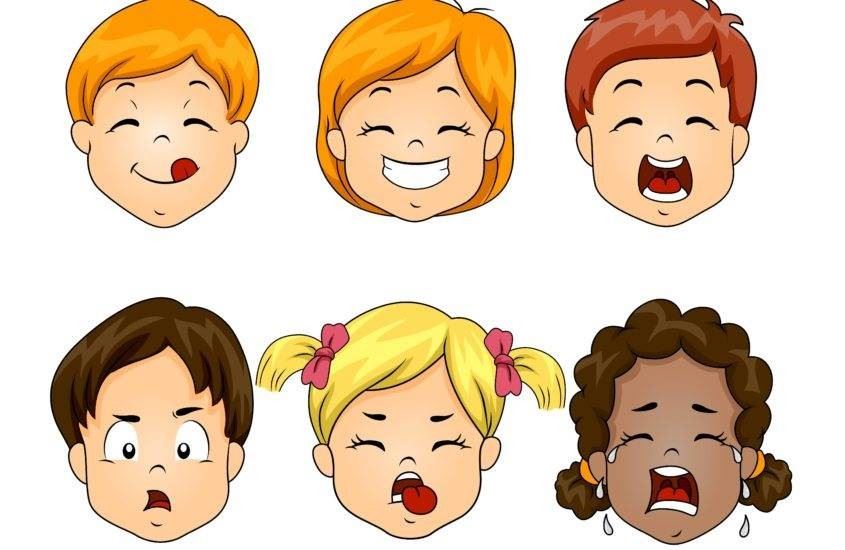 Emocje.